СЕГОДНЯ В ЛАГЕРЕ26 июня «Планета ФИНАНСОВ »09.00 Космическая зарядка10.00 Конкурс «Валюта отряда» (от каждого отряда выставляется своя оригинальная денежная единица, оформленная на формате А-3; учитывается ее эксклюзивное название и художественное решение).11.00  Конкурсы пословиц, поговорок, разгадывания экономических кроссвордов, ребусов, головоломок12.00 Соревнования по пионерболу.14.30  Игра «Экономические карты»16.10 «Тропа здоровья» - игры на свежем воздухе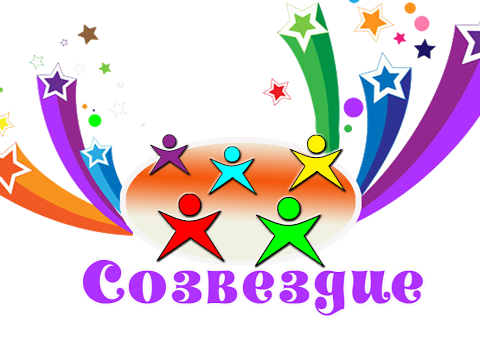 